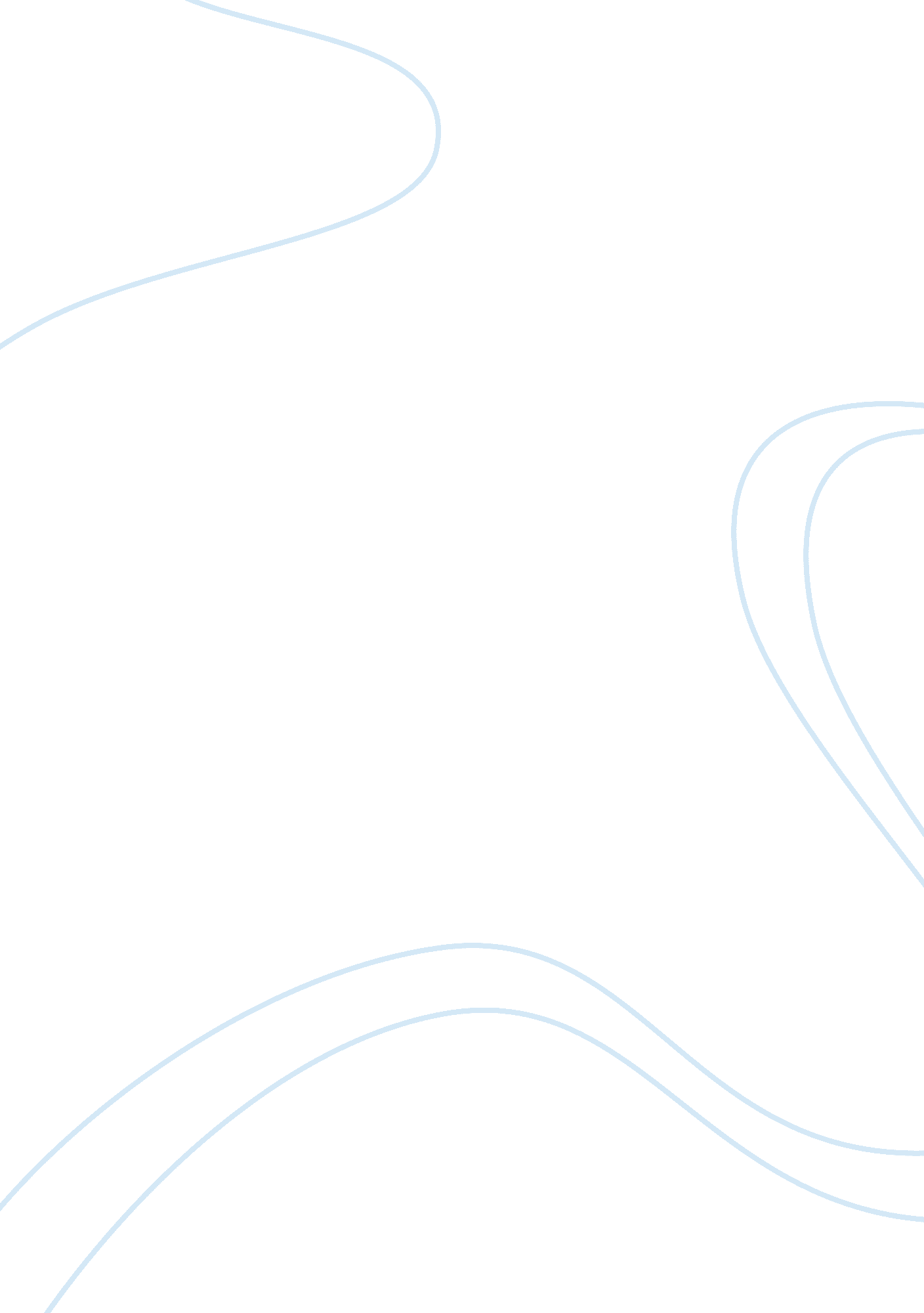 Independence day speech: overviewPolitics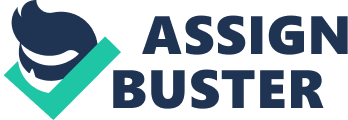 “ Filipinos are worth dying for. ” this is the famous line of the late senator Noynoy Aquino. Maybe our fellow Filipino who fought for the freedom of the Filipinos from the invaders of our country will also agree with what Noynoy Aquino has said. An Independence Day is an annual celebration commemorating the anniversary of a nation’s assumption of independent statehood, usually after ceasing to be a colony or part of another state, more rarely after the end of a military occupation. Most countries honor their respective independence day as a national holiday and some countries or nations’ independence-date honors’ are contested. Independence Day is the day to commemorate all the works of certain people or individuals who contributed much for the liberty of their country. More that celebrating the freedom of the country from slavery, dictatorship and tyrant rule, it is also the day to acknowledge all the sufferings and hardships of these people we called heroes. We recognize their bravery and thank them for all the things they contributed for the freedom of their country and countrymen. June 12, 1898, is a glorious date in the history of the Filipino people. On this day, President Emilio F. Aguinaldo proclaimed the freedom of the Filipino people. The Philippine national flag was hoisted and the country’s national anthem was played. President Aguinaldo’s proclamation of Philippine Independence not only heralded the birth of a new nation. It also brought glad tidings to the colonial subjects of Asia. It inspired the colonial subjects to struggle to be free. May I ask you this, if our heroes who fought for the freedom can see the current status of our country today, do you think they will be happy? Do think they will be glad that they sacrifice they lives for the sake of our country? . But if you have notice, and based on my opinion some Filipinos doesn’t even know the word peace now. Yes it’s true that we are now free from any invaders and free from the colonization of other country but in our own native land there is still war, a war against each Filipinos who doesn’t know how to mingle with other Filipinos.. And as we all see our country is currently facing an extremepoverty. There is a very high rate of unemployed Filipinos. There are many Filipinos who are hardly to eat 3 times a day. The continuous oil price hike which has been affecting the prices of all products in the market and industry that also making our life harder. And the continuous growth of population which is caused of unemployment. People often say thateducationwill be your key to success. But how will you be successful if unemployment is a big problem in our society today. Newly graduates are having a hard time seeking for a job suitable to their taken profession that’s why sometimes they have no choice but to work in a job that is not related to their course only to say that they are employed. We are aware that our native land was blessed with many tourist destination and tourism brought us big contribution in the progression of our country. But what had happened lately at Quirino Grandstand has changed everything. We are having a hard time convincing tourist to visit our country because of that tragedy. And this affected our country so much. And the never ending issue ofterrorismin Mindanao that is always been a subject in peace and order in our country. There is so called government in such country to lead the nation. But what’s happening on our country today is a lot far from this. Our government itself is the one who is putting our economy status miserable because of the word corruption. Instead of handling the nations fund wisely, they are putting it on their personal interest that’s why no projects were been successfully founded. Yes we are free, free from the manipulation of other country , but in our country I can say that we are definitely not free. Because we are chained into these different problems. It seems like we are in a battle towards our country problems for us to be totally called free. If only everyone of us were doing our duties and responsibilities as a responsible citizen of our country, and if everything were all in places, can you imagine how beautiful our country is? And through this everyone of us can proudly say that “ Filipino’s are really worth dying for “ 